UJIAN AWAL TAHUN 2017SK ULU KABO, SARATOKPENDIDIKAN KESIHATAN TAHUN 1Labelkan bahagian tubuh saya. (16 markah)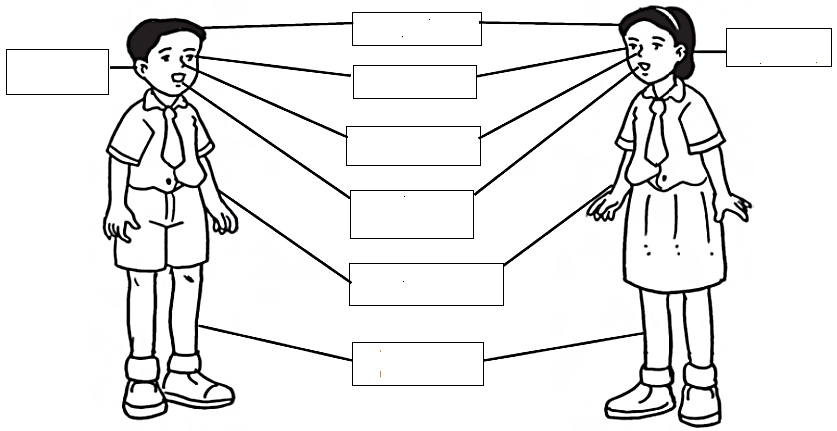 Tanda (  ) pada pakaian yang sesuai untuk bersukan dan (  ) pada pakaian yang tidak sesuai. ( 4 markah )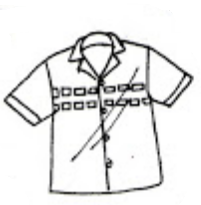 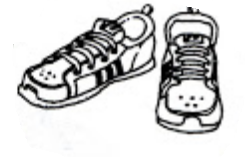 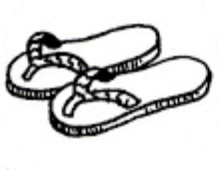 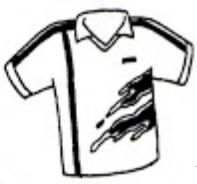 Padankan perasaan berikut. (8 markah)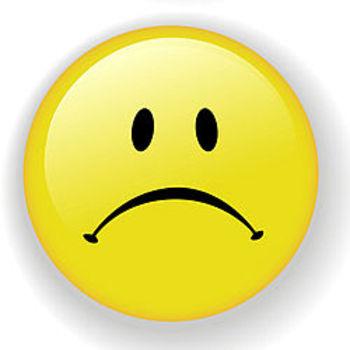 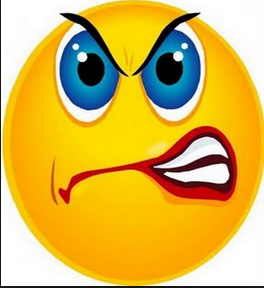 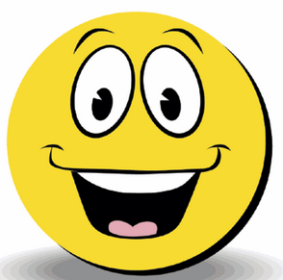 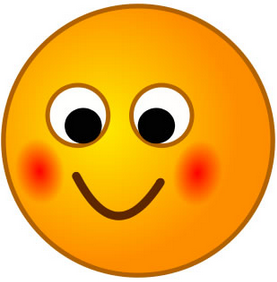 Bulatkan alatan keperluan diri yang tidak boleh dikongsi. (12 markah)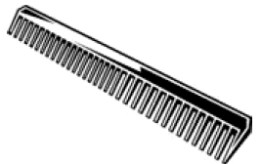 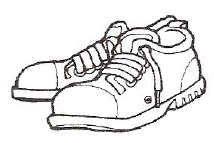 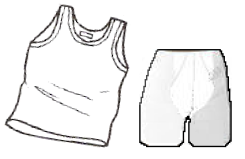 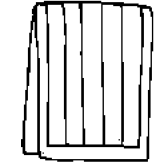 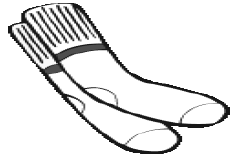 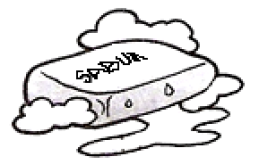 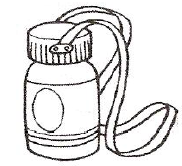 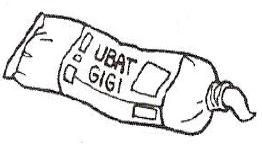 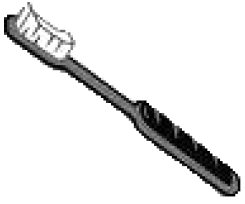 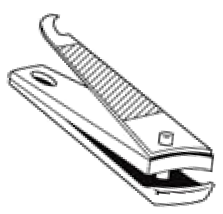 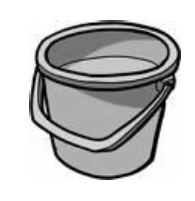 Warnakan makanan yang berkhasiat. (10 markah)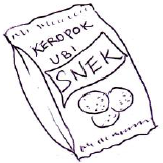 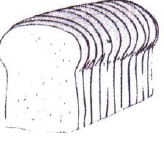 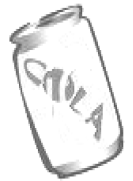 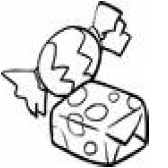 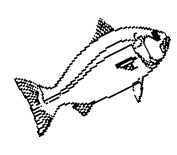 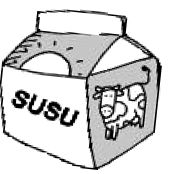 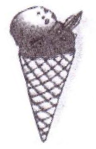 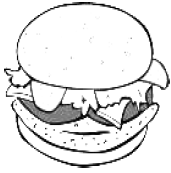 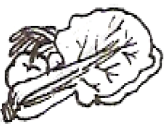 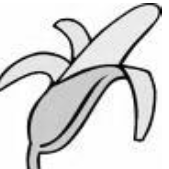 ……….KERTAS SOALAN TAMAT…………